CLOTHING INVENTORY		Teenage GirlsChild’s Name: _______________________      Resource Parent: ________________________Check one:   ☐ Initial inventory         ☐ Quarterly          for Month/Year of: ___________       Social Worker/Intake Signature	                                           Resource Parent Signature        ______________________		                          _____________________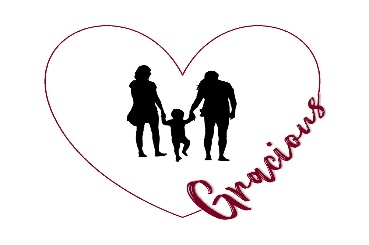 GRACIOUS HEART RESOURCE FAMILY AGENCYITEMQUANTITY REQUIREDQUANTITY ON HANDUnderpants 8Undershirts4-6Slippers1Pajamas2-4Socks6-8Dress Shoes1Tennis Shoes/Sandals2Sweater/Sweatshirt2Shorts3Bras5Belts2Pants6Dresses6P.E. Outfit1Jacket1Swimsuit (if applicable)1Bathrobe1Duffel Bag/Suitcase1